(Ф 21.01 - 03)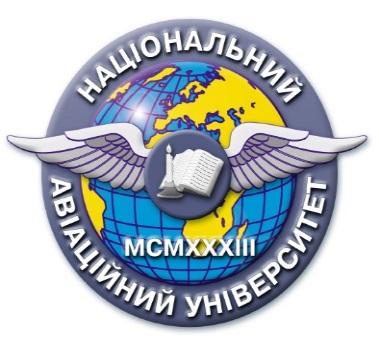 Силабус навчальної дисципліни«Основи ризик-менеджменту в програмній інженерії»Освітньо-професійної програми 
«Інженерія програмного забезпечення»Галузь знань: 12  « Інформаційні технології»Спеціальність: 121 «Інженерія програмного забезпечення»Силабус навчальної дисципліни«Основи ризик-менеджменту в програмній інженерії»Освітньо-професійної програми 
«Інженерія програмного забезпечення»Галузь знань: 12  « Інформаційні технології»Спеціальність: 121 «Інженерія програмного забезпечення»Рівень вищої освіти(перший (бакалаврський), другий (магістерський)Перший (бакалаврський)Перший (бакалаврський)Статус дисципліниНавчальна дисципліна вибіркового компонента ОП.Навчальна дисципліна вибіркового компонента ОП.Курс44СеместрОсіннійОсіннійОбсяг дисципліни, кредити ЄКТС/години4 кредиту ЄКТС/120 год/ 34 год – лекції/17 год – лабораторні роботи4 кредиту ЄКТС/120 год/ 34 год – лекції/17 год – лабораторні роботиМова викладанняУкраїнська, англійська.Українська, англійська.Що буде вивчатися (предмет вивчення)Методологія управління ризиками в життєвому циклі програмного забезпечення.Методологія управління ризиками в життєвому циклі програмного забезпечення.Чому це цікаво/треба вивчати (мета)Управління ризиками забезпечує покращений спосіб вирішення проблемних ситуацій та організації життєвого циклу програмного забезпечення, дозволяє уникнути багатьох труднощів і показати, коли і як здійснювати запобіжні заходи, щоб уникнути незадовільного результату проекту.Управління ризиками забезпечує покращений спосіб вирішення проблемних ситуацій та організації життєвого циклу програмного забезпечення, дозволяє уникнути багатьох труднощів і показати, коли і як здійснювати запобіжні заходи, щоб уникнути незадовільного результату проекту.Чому можна навчитися (результати навчання)Ідентифікувати специфічні для проекту ризики, які можуть поставити під загрозу задовільний результат проекту.Здійснювати оцінку ймовірності втрат і величини збитків, пов’язаних з кожним із визначених ризиків, а також оцінку складних ризиків, пов'язаних із взаємодією ризик-факторів.Здійснювати пріоритетне впорядкування ідентифікованих та проаналізованих елементів ризику. Створювати плани вирішення кожного ризику, включаючи координацію окремих планів ризиків один з одним і із загальним планом проекту;Усувати фактори ризику або послабляти їх наслідки;Відстежувати прогрес проекту у напрямку розв’язання його ризиків та вживати коригуючі заходи, якщо це необхідно.Ідентифікувати специфічні для проекту ризики, які можуть поставити під загрозу задовільний результат проекту.Здійснювати оцінку ймовірності втрат і величини збитків, пов’язаних з кожним із визначених ризиків, а також оцінку складних ризиків, пов'язаних із взаємодією ризик-факторів.Здійснювати пріоритетне впорядкування ідентифікованих та проаналізованих елементів ризику. Створювати плани вирішення кожного ризику, включаючи координацію окремих планів ризиків один з одним і із загальним планом проекту;Усувати фактори ризику або послабляти їх наслідки;Відстежувати прогрес проекту у напрямку розв’язання його ризиків та вживати коригуючі заходи, якщо це необхідно.Як можна користуватися набутими знаннями і уміннями (компетентності)Ідентифікувати, описувати та реєструвати небезпечні події та оцінювати відповідні їм ризики.Застосовувати критерії допустимого ризику.Застосовувати методи оцінки ризику.Використовувати методи розробки та ведення реєстру ризику.Застосовувати методи моніторингу ризиків у проекті, у тому числі методи оцінки результативності та ефективності заходів щодо зниження ризику.Використовувати методи аналізу ризиків та супроводу відповідної документації.Забезпечувати розробку, впровадження, функціонування та підтримку в робочому стані системи управління ризиками.Ідентифікувати, описувати та реєструвати небезпечні події та оцінювати відповідні їм ризики.Застосовувати критерії допустимого ризику.Застосовувати методи оцінки ризику.Використовувати методи розробки та ведення реєстру ризику.Застосовувати методи моніторингу ризиків у проекті, у тому числі методи оцінки результативності та ефективності заходів щодо зниження ризику.Використовувати методи аналізу ризиків та супроводу відповідної документації.Забезпечувати розробку, впровадження, функціонування та підтримку в робочому стані системи управління ризиками.Навчальна логістикаЗміст дисципліни: Визначення ризиків проекту з розробки програмного забезпечення. Фреймворк управління ризиками в життєвому циклі програмного продукту. Головні ризики програмних проектів, їх витоки та способи реагування на них. Планування управління ризиками. Ідентифікація ризиків. Якісний аналіз ризиків. Кількісний аналіз ризиків. Планування реагування на ризики. Управління проектом, спрямоване на зниження ризиків. Моніторинг та контроль ризиків. Види занять: лекції, лабораторні.Методи навчання: проблемне навчання, колективна розробка і захист навчальних проектів; розробка та презентація проектів; технологія дистанційного навчання.Форми навчання: очна, заочна.Зміст дисципліни: Визначення ризиків проекту з розробки програмного забезпечення. Фреймворк управління ризиками в життєвому циклі програмного продукту. Головні ризики програмних проектів, їх витоки та способи реагування на них. Планування управління ризиками. Ідентифікація ризиків. Якісний аналіз ризиків. Кількісний аналіз ризиків. Планування реагування на ризики. Управління проектом, спрямоване на зниження ризиків. Моніторинг та контроль ризиків. Види занять: лекції, лабораторні.Методи навчання: проблемне навчання, колективна розробка і захист навчальних проектів; розробка та презентація проектів; технологія дистанційного навчання.Форми навчання: очна, заочна.ПререквізитиЗнання з конструювання та документування програмного забезпечення, архітектури та проектування програмного забезпечення, моделювання та аналізу програмного забезпечення, аналізу вимог до програмного забезпечення, менеджменту проектів програмного забезпечення, супроводження програмного забезпечення.Знання з конструювання та документування програмного забезпечення, архітектури та проектування програмного забезпечення, моделювання та аналізу програмного забезпечення, аналізу вимог до програмного забезпечення, менеджменту проектів програмного забезпечення, супроводження програмного забезпечення.ПореквізитиВиконання проектного практикуму.Виконання проектного практикуму.Інформаційне забезпеченняз репозитарію та фонду НТБ НАУНавчальна та наукова література:McManus, J. (2004). Risk Management in Software Development Projects. Butterworth-Heinemann; 1st edition. – 192 p.DeMarco, T., & Lister, T. (2003). Waltzing with Bears: Managing Risk on Software Projects. Dorset House Publishing Co Inc. – 196 р.Dey, P. K., Kinch, J., & Ogunlana, S. O. (2007). Managing risk in software development projects: a case study. Industrial Management & Data Systems, 107, 2, 284-303.B. W. Boehm (1991). Software risk management: principles and practices. IEEE Software, vol. 8, no. 1, pp. 32-41, doi: 10.1109/52.62930.Навчальна та наукова література:McManus, J. (2004). Risk Management in Software Development Projects. Butterworth-Heinemann; 1st edition. – 192 p.DeMarco, T., & Lister, T. (2003). Waltzing with Bears: Managing Risk on Software Projects. Dorset House Publishing Co Inc. – 196 р.Dey, P. K., Kinch, J., & Ogunlana, S. O. (2007). Managing risk in software development projects: a case study. Industrial Management & Data Systems, 107, 2, 284-303.B. W. Boehm (1991). Software risk management: principles and practices. IEEE Software, vol. 8, no. 1, pp. 32-41, doi: 10.1109/52.62930.Локація та матеріально-технічне забезпеченняАудиторний фонд кафедри інженерії програмного забезпечення навчальних корпусів 6 і 11, комп’ютерні класи, мультимедійні проекториАудиторний фонд кафедри інженерії програмного забезпечення навчальних корпусів 6 і 11, комп’ютерні класи, мультимедійні проекториСеместровий контроль, екзаменаційна методикаДиференціальний залік, он-лайн виконання тестових завдань.Диференціальний залік, он-лайн виконання тестових завдань.КафедраІнженерії програмного забезпеченняІнженерії програмного забезпеченняФакультетКібербезпеки, комп’ютерної та програмної інженеріїКібербезпеки, комп’ютерної та програмної інженеріїВикладач(і)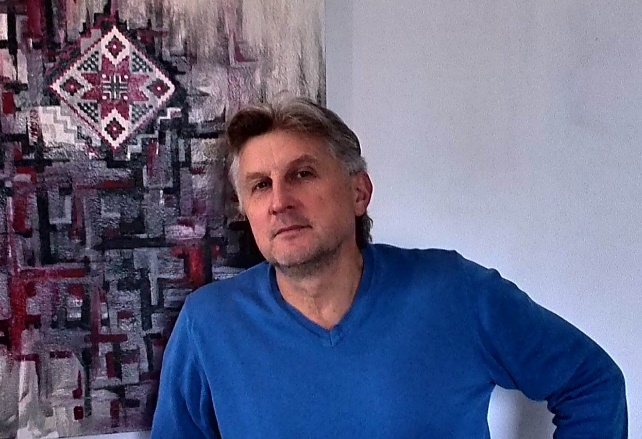 ПІБ викладача: Олег Мороз.Посада: доцент.Науковий ступінь: канд. фіз.-мат. наук.Вчене звання: доцент.Профайл викладача: в розробці.Тел.: +380(97)896-04-23E-mail: oleh.moroz@npp.nau.edu.uaРобоче місце: 6.305Оригінальність навчальної дисципліниАвторський курс/Авторський курс/Лінк на дисциплінуВ розробціВ розробці